ASSEMBLEE GENERALE DU CALUIRE RUGBY LEAGUEDU 22 juin 2019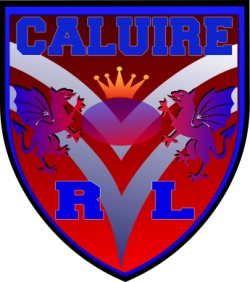 POUVOIR POUR L'ASSEMBLEE GENERALE EXTRORDINAIRE ET ELECTIVENom, Prénom :						N° licence :Donne pouvoir à :Nom, Prénom :						N° licence :Pour me représenter à l'Assemblée Générale du Caluire Rugby League,                                           le 22 juin 2019.Fait à :Le:					 Date et signatureFaire précéder votre signature" Bon pour pouvoir"ASSEMBLEE GENERALE DU CALUIRE RUGBY LEAGUEDU 01 DECEMBRE 2018POUVOIR POUR L'ASSEMBLEE GENERALENom, Prénom :						N° licence :Donne pouvoir à:Nom, Prénom :						N° licence :Pour me représenter à l'Assemblée Générale du Caluire Rugby League,                                           le 01er décembre 2018Fait à :Le:					 Date et signatureFaire précéder votre signature" Bon pour pouvoir"